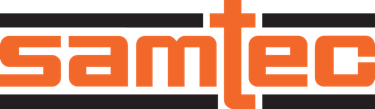 PARA DIFUSIÓN INMEDIATAMarzo 2022CONTACTO:      John Riley    |    john.riley@samtec.com    |    + 812 944 6733 (EE.UU.) Dos ingenieros de Samtec son finalistas para el premio al Ingeniero del Año de DesignCon 2022  Richard Mellitz y Scott McMorrow, de Samtec, están entre los cuatro finalistas para este prestigioso galardónNew Albany (Indiana, EE.UU.): DesignCon, el evento más importante para los ingenieros de diseño de chips, placas y sistemas, ha anunciado a los cuatro finalistas de su premio al Ingeniero del Año 2022. Este premio, cuyo objetivo es reconocer los mejores avances en ingeniería y nuevos productos, se otorga cada año en el transcurso del evento DesignCon.El ganador del premio será seleccionado en función de su liderazgo, creatividad y originalidad en el diseño y la prueba de chips, placas o sistemas, con especial atención a la integridad de señal y potencia.Samtec se enorgullece en anunciar que dos de los cuatro finalistas, Richard Mellitz y Scott McMorrow, trabajan para Samtec. Richard es Ingeniero Distinguido de Samtec, puesto desde el cual ofrece soporte a la integridad de señal de interconexión y las normas de la industria. Scott es el Tecnólogo Estratégico del Grupo de Integridad de Señal de Samtec.Los otros finalistas son Lambert (Bert) Simonovich, fundador de Lamsim Enterprises, y Steve Sandler, fundador de Picotest.com.Los miembros del equipo directivo de DesignCon escogieron a los finalistas entre los nominados, y las comunidades de DesignCon y Design News tienen la oportunidad de votar al ingeniero que recibirá el premio de 2022.Este es el enlace para votar.(https://docs.google.com/forms/d/e/1FAIpQLSfgZmURLlKu1JIv11GYYgW5yzXz4kPg14y6_I0yQ4-w2efCEQ/viewform) Los nominados deben ser miembros activos de la comunidad DesignCon para optar a este premio.El ganador, cuyo nombre será anunciado en la DesignCon 2022, recibirá una donación o beca de 1.000 dólares destinada a la institución educativa de su elección.Istvan Novak, Ingeniero Jefe de Integridad de Señal y Potencia de Samtec, ganó el Premio al Ingeniero del Año de DesignCon en 2020. Novak donó sus 1.000 dólares al Radio Club de la Universidad Técnica de Budapest.Acerca de Samtec, Inc. Samtec fue fundada en 1976 y es un fabricante de una amplia línea de soluciones de interconexión electrónica con presencia mundial y una facturación de 950 millones de dólares. Entre sus productos se encuentran soluciones para conexiones de alta velocidad entre placas, cables de alta velocidad, interconexiones ópticas para placas intermedias y paneles, RF de precisión, apilamiento flexible, y componentes y cables micro/robustos. Los centros tecnológicos de Samtec trabajan en el desarrollo de tecnologías, estrategias y productos para optimizar las prestaciones y el coste de un sistema, desde la pastilla de semiconductor sin encapsular hasta una interfase situada a 100 metros, y con todos los puntos de interconexión situados entre medio. Con sus más de 40 sedes y la comercialización de sus productos en 125 países, la presencia mundial de Samtec le permite ofrecer un servicio al cliente incomparable. Para más información, visite: http://www.samtec.com. 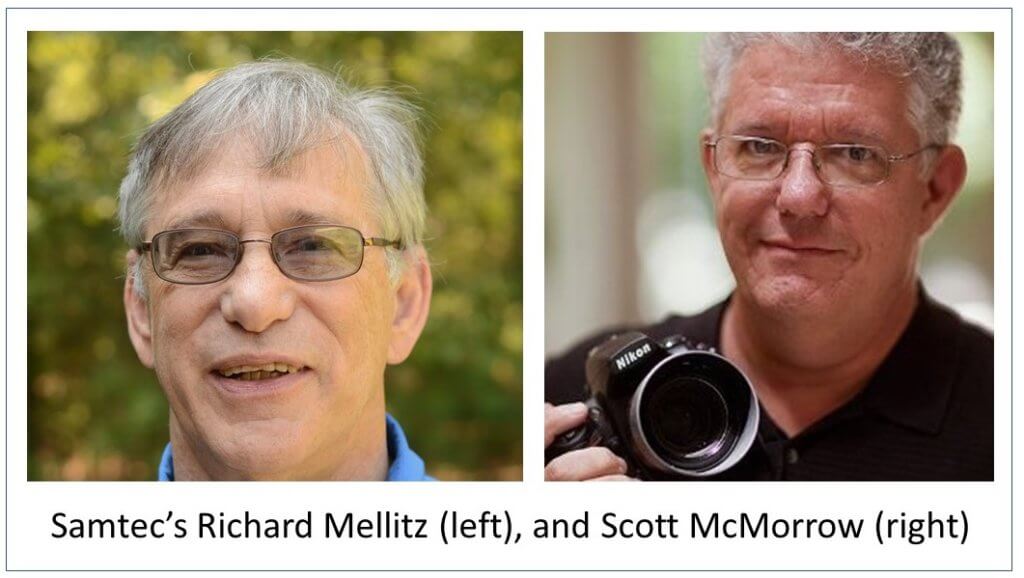 